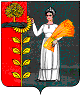 СОВЕТ ДЕПУТАТОВ СЕЛЬСКОГО ПОСЕЛЕНИЯБОГОРОДИЦКИЙ   СЕЛЬСОВЕТДобринского муниципального района Липецкой области Российской Федерации46-я сессия IV созываРЕШЕНИЕ12.09.2012 г.	ж.д.ст. Плавица 		№ 114-рсО внесении изменений в Бюджет сельского поселения Богородицкий сельсовет Добринского муниципального района Липецкой области Российской Федерации на 2012год и на плановый период 2013 и 2014 годовРассмотрев представленный администрацией сельского поселения проект решения «О внесении изменений в Бюджет сельского поселения Богородицкий сельсовет Добринского муниципального района Липецкой области Российской Федерации  на 2012год и на плановый период 2013 и 2014 годов» (утв. решением сессии Совета депутатов сельского поселения Богородицкий сельсовет от 23.12.2011года № 82 – рс,в редакции решений от 26.12.2011г №87-рс, от 29.03.2012г №94-рс, от 20.04.2012г №98-рс, от 19.06.2012г. №101-рс), руководствуясь Положением «О бюджетном процессе сельского поселения Богородицкий сельсовет», ст.25 Устава сельского поселения Богородицкий сельсовет,   учитывая решения постоянных комиссий, Совет депутатов сельского поселения Богородицкий сельсовет РЕШИЛ:1.Принять изменения в Бюджет сельского поселения Богородицкий сельсовет Добринского муниципального района Липецкой области Российской Федерации на 2012год и на плановый период 2013 и 2014 годов» (прилагаются).2.Направить указанный нормативный правовой акт главе  сельского поселения для подписания и официального обнародования.3.Настоящее решение вступает в силу со дня его официального обнародования.Председатель Совета депутатов сельского поселения Богородицкий сельсовет                                              А.И.ОвчинниковПриняты                                                                                          решением Совета депутатов сельского                                                                                             поселения Богородицкий сельсоветот12.09.2012г. №114-рсИЗМЕНЕНИЯв Бюджет сельского поселения Богородицкий сельсовет Добринского муниципального района Липецкой области Российской Федерации на 2012год и на плановый период 2013 и 2014 годов»(утв. решением сессии Совета депутатов сельского поселения Богородицкий сельсовет Добринского муниципального района Липецкой области Российской Федерации от 23.12.2011года № 82– рс, в ред. решений от 26.12.2012г №87-рс,от 29.03.2012г №94-рс, от 20.04.2012г №98-рс, от 19.06.2012г. №101-рс)Внести в бюджет сельского поселения Богородицкий сельсовет Добринского муниципального района Липецкой области Российской Федерации на 2012 год и на плановый период 2013 и 2014 годов следующие изменения:В пункте 1 статьи 1 подпункт 1) «общий объем доходов бюджета сельского поселения» цифру «20 903 438,95»заменить на цифру «29 018 102,95». В пункте 1 подпункт 2) «общий объем расходов бюджета сельского поселения» цифру «22 903 438,95» заменить на цифру «31 018 102,95»Пункт 2 статьи 2 «Нормативы формирования доходов бюджета сельского поселения на 2012 год и на плановый период 2013 и 2014 годов» изложить в новой редакции:Утвердить норматив отчислений в бюджет поселения в размере 100 процентов от доходов, по которым не установлены нормативы отчислений:- невыясненные поступления, зачисляемые в бюджеты поселений;- прочие неналоговые доходы бюджетов  поселений;-возврат остатков субсидий, субвенций и иных межбюджетных трансфертов, имеющих целевое назначение, прошлых лет из бюджетов поселений;- дотации бюджетам  поселений;- субсидии бюджетам  поселений;- субвенции бюджетам поселений;- иные межбюджетные трансферты;-прочие безвозмездные поступления в бюджеты поселений от бюджетов муниципальных районов;-безвозмездные поступления от государственных (муниципальных) организаций; - прочие безвозмездные поступления в бюджеты поселений;- перечисления из бюджетов поселений (в бюджеты поселений) для осуществления возврата (зачета) излишне уплаченных или излишне  взысканных сумм налогов, сборов и иных платежей, а также сумм процентов за несвоевременное  осуществление такого возврата и процентов, начисленных на излишне взысканные суммыВ приложении 1 исключить следующие коды бюджетной классификации:приложение №3 бюджета изложить в новой редакции (прилагается)приложение №5 бюджета изложить в новой редакции (прилагается) приложение №7 бюджета изложить в новой редакции (прилагается) приложение №9 бюджета изложить в новой редакции (прилагается)приложение №17 бюджета изложить в новой редакции (прилагается)Глава сельского поселенияБогородицкий сельсовет						А.И.ОвчинниковПриложение 3 к бюджету сельского поселения Богородицкий сельсовет Добринского муниципального района Липецкой области  на 2012 и плановый период 2013 и 2014годов»Объемы  доходов по бюджетусельского поселения Богородицкий сельсовет на 2012 год(в рублях)Приложение 5к бюджету сельского поселения Богородицкий сельсовет Добринского муниципального района Липецкой области  на 2012 и плановый период 2013 и 2014годов»Распределение  бюджетных ассигнований  по разделам и подразделам классификации расходов бюджетовРоссийской Федерации на 2012 год										Руб.			Приложение 7к бюджету сельского поселения Богородицкий сельсовет Добринского муниципального района Липецкой области  на 2012 и плановый период 2013 и 2014годов»Ведомственная    структурарасходов бюджета сельского поселения на 2012 годруб.Приложение 9к бюджету сельского поселения Богородицкий сельсовет Добринского муниципального района Липецкой области  на 2012 и плановый период 2013 и 2014годов»Распределение расходов бюджета сельского поселения по разделам, подразделам, целевым статьям и видам расходов классификации расходов бюджетов Российской Федерации на 2012 годруб.Приложение 17к бюджету сельского поселения Богородицкий сельсовет Добринского муниципального района Липецкой области  на 2012 и плановый период 2013 и 2014годов»Распределение ассигнований из бюджета сельского поселенияна реализацию поселенческих целевых программ на 2012 годруб.9021 11 02033 10 0000 120Доходы от размещения временно свободных средств бюджетов поселений9021 11 03050 10 0000 120Проценты, полученные от предоставления бюджетных кредитов внутри страны за счет средств бюджетов поселений9021 11 01050 10 0000 120Доходы в виде прибыли, приходящейся на доли в уставных (складочных) капиталах хозяйственных товариществ и обществ, или дивидендов по акциям, принадлежащим поселениям9021 11 07015 10 0000 120Доходы от перечисления части прибыли, остающейся после уплаты налогов и иных обязательных платежей муниципальных унитарных предприятий, созданных поселениями9021 11 08050 10 0000 120Средства, получаемые от передачи имущества, находящегося в собственности поселений (за исключением имущества муниципальных бюджетных и автономных учреждений, а также имущества муниципальных унитарных предприятий, в том числе казенных), в залог, в доверительное управление9021 11 09045 10 0000 120Прочие поступления от использования имущества, находящегося в собственности поселений (за исключением имущества муниципальных бюджетных и автономных учреждений, а также имущества муниципальных унитарных предприятий, в том числе казенных)9021 13 01995 10 0000 130 Прочие доходы от оказания платных услуг (работ) получателями средств бюджетов поселений  9021 14 01050 10 0000 410Доходы  от продажи квартир, находящихся в собственности поселений 9021 14 02052 10 0000 410Доходы от реализации имущества, находящегося в оперативном управлении учреждений, находящихся в ведении органов управления поселений (за исключением имущества муниципальных бюджетных и автономных учреждений), в части реализации основных средств по указанному имуществу9021 14 02052 10 0000 440Доходы от реализации имущества, находящегося в оперативном управлении учреждений, находящихся в ведении органов управления поселений (за исключением имущества муниципальных бюджетных и  автономных учреждений), в части реализации материальных запасов по указанному имуществу9021 14 02053 10 0000 410Доходы от реализации иного имущества, находящегося в собственности поселений (за исключением имущества муниципальных бюджетных и автономных учреждений, а также имущества муниципальных унитарных предприятий, в том числе казенных), в части реализации основных средств по указанному имуществу9021 14 02053 10 0000 440Доходы от реализации иного имущества, находящегося в собственности поселений (за исключением имущества муниципальных бюджетных и автономных учреждений, а также имущества муниципальных унитарных предприятий, в том числе казенных), в части реализации материальных запасов по указанному имуществу9021 14 04050 10 0000 420Доходы от продажи  нематериальных активов, находящихся в собственности поселений9021 14 06025 10 0000 430Доходы от продажи земельных участков, находящихся в собственности поселений (за исключением земельных участков муниципальных бюджетных и автономных учреждений)9021 15 02050 10 0000 140Платежи, взимаемые органами местного самоуправления (организациями) поселений за выполнение определенных функций9021 16 18050 10 0000 140Денежные взыскания (штрафы) за нарушение бюджетного законодательства (в части бюджетов поселений)9021 17 02020 10 0000 180Возмещение потерь сельскохозяйственного производства, связанных с изъятием сельскохозяйственных угодий, расположенных на территориях поселений (по обязательствам, возникшим до 1 января 2008 года)9022 02 01003 10 0000 151Дотации бюджетам поселений на поддержку мер по обеспечению сбалансированности бюджетов9022 02 02051 10 0000 151Субсидии бюджетам поселений на реализацию федеральных целевых программ9022 02 02008 10 0000 151Субсидии бюджетам поселений на обеспечение жильем молодых семей9022 02 02088 10 0004 151Субсидии бюджетам поселений на обеспечение мероприятий по переселению граждан из аварийного жилищного фонда с учетом необходимости развития малоэтажного жилищного строительства за счет средств, поступивших от государственной корпорации – Фонда содействия реформированию жилищно-коммунального хозяйства9022 02 02089 10 0004 151Субсидии бюджетам поселений на обеспечение мероприятий по переселению граждан из аварийного жилищного фонда с учетом необходимости развития малоэтажного жилищного строительства за счет средств бюджетов9022 02 02102 10 0000 151Субсидии бюджетам поселений на закупку автотранспортных средств и коммунальной техники9022 02 03999 10 0000 151Прочие субвенции бюджетам поселенийКод бюджетной классификацииНаименование доходовКод бюджетной классификацииНаименование доходовсумма 1231 01 02000 01 0000 110Налог на доходы с физических лиц4 264 0001 05 01000 00 0000 110Налог, взимаемый в связи с применением упрощенной системы налогообложения297 0001 05 03000 01 0000 110Единый сельскохозяйственный налог725 0501 06 01000 10 0000 110Налог на имущество с физических лиц172 0001 06 06000 10 0000 110Земельный налог504 0001 08 00000 01 0000 110Государственная пошлина5 000Неналоговые доходы2 846 9001 11 05010 00 0000 120Доходы, получаемые в виде арендной платы за участки, государственная собственность на которые не разграничена и которые расположены в границах городских округов, а также средства от продажи права на заключение договоров аренды указанных земельных участков2 604 0001 11 05030 00 0000 120Доходы от сдачи в аренду имущества, находящегося в оперативном управлении органов управления поселений и созданных ими учреждений (за исключением имущества муниципальных автономных учреждений)61 5001 11 09045 10 0000 120Прочие поступления от использования имущества, находящегося в собственности поселений (за исключением имущества муниципальных автономных учреждений, а также имущества муниципальных унитарных предприятий, в том числе казенных)173 9001 14 06000 00 0000 000Доходы от продажи участков государственная собственность на которые не разграничена7 5001 00 00000 00 0000 000                  Итого  собственных доходов8 813 9502 02 01000 00 0000 151Дотация из районного фонда финансовой  поддержки поселений, сформированного за счет субвенции из областного фонда компенсаций324 5002 02 02041 10 0000 151Субсидии бюджетам поселений на строительство, модернизацию, ремонт и содержание  автомобильных дорог общего пользования, в том числе дорог в поселениях (за исключением автомобильных дорог федерального значения) 2 017 186 2 02 02078 10 0000 151Субсидии бюджетам поселений на бюджетные инвестиции для модернизации объектов коммунальной инфраструктуры12 210 4002 02 02088 10 0001 151Субсидии бюджетам поселений на обеспечение мероприятий по капитальному ремонту многоквартирных домов за счет средств, поступивших от государственной корпорации Фонд содействия реформированию жилищно-коммунального хозяйства4 131 141 2 02 02089 10 0001 151Субсидии бюджетам поселений на обеспечение мероприятий по капитальному ремонту многоквартирных домов за счет средств бюджетов498 704 2 02 02999 10 0000 151Прочие субсидии бюджетам поселений7 459 921,952 02 03000 00 0000 151Субвенции бюджетам поселений на осуществление первичного воинского учета на территориях, где отсутствуют военные комиссариаты276 3002 00 00000 00 0000 000Безвозмездные поступления, всего20 204 152,95ВСЕГО ДОХОДОВ29 018 102,95НаименованиеРазделПодразделСУММАВсего31018102,95Общегосударственные вопросы01002579723,95Функционирование Правительства Российской Федерации, высших исполнительных органов государственной власти субъектов Российской Федерации, местных администраций 01042313961Резервные фонды01115237Обеспечение деятельности финансовых, налоговых и таможенных органов и органов финансового(финансово-бюджетного) надзора010668292Другие общегосударственные вопросы0113192233,95Национальная оборона0200276300Мобилизационная  и вневойсковая подготовка0203276300Национальная безопасность и правоохранительная деятельность030070000Другие вопросы в области национальной безопасности и правоохранительной деятельности031470000Национальная экономика04004 080444Дорожное хозяйство04093 264654Другие вопросы в области национальной экономики0412815790Жилищно-коммунальное хозяйство050022195328Жилищное хозяйство05016747702Коммунальное хозяйство050214034066Благоустройство05031 413 560 Культура и кинематография 08001248439Культура 08011248439Социальная политика100013000Социальное обеспечение населения100313000Физическая культура и спорт1100494868Массовый спорт1102494868Обслуживание государственного внутреннего и муниципального долга130160 000НаименованиеГлавныйраспорядительРазделПодразделЦелевая статьяВид расходовСУММААдминистрация сельского поселения Богородицкий сельсовет, всего90231018102,95Общегосударственные вопросы90201002579723,95Функционирование Правительства Российской Федерации, высших исполнительных органов государственной власти субъектов Российской Федерации, местных администраций 90201042313961Руководство и управление в сфере установленных функций органов государственной власти субъектов Российской Федерации  и органов местного самоуправления9020104002 00 002255000Центральный аппарат9020104002 04 001702306Расходы на выплаты персоналу органов местного самоуправления9020104002 04 00150998977Фонд оплаты труда и страховые взносы9020104002 04 00151946482Иные выплаты персоналу, за исключением фонда оплаты труда9020104002 04 0015252 495Иные закупки товаров, работ и услуг для муниципальных нужд 9020104002 04 00250563329Закупка товаров, работ и услуг в сфере информационно- коммуникационных технологий 9020104002 04 00252170784Прочая закупка товаров, работ и услуг для муниципальных нужд9020104002 04 00254392545Иные бюджетные ассигнования9020104002 04 00800140000Уплата налогов, сборов и иных платежей9020104002 04 00850140000Уплата налога на имущество организаций и земельного налога9020104002 04 00851138800Уплата прочих налогов, сборов и иных платежей9020104002 04 008521200Глава местной администрации (исполнительно-распорядительного органа муниципального образования)9020104002 08 00552694Расходы на выплаты персоналу органов местного самоуправления9020104002 08 00150552694Фонд оплаты труда и страховые взносы9020104002 08 00151533911Иные выплаты персоналу, за исключением фонда оплаты труда9020104002 08 0015218783Межбюджетные трансферты бюджетам муниципальных районов из бюджетов поселений и межбюджетные трансферты бюджетам поселений из бюджетов муниципальных районов на осуществление части полномочий по решению вопросов местного значения в соответствии с заключенным соглашением9020104521 06 0058961Межбюджетные трансферты9020104521 06 0050058961Иные межбюджетные трансферты9020104521 06 0054058961Обеспечение деятельности финансовых, налоговых и таможенных органов и органов финансового(финансово-бюджетного) надзора902010668292Межбюджетные трансферты бюджетам муниципальных районов из бюджетов поселений и межбюджетные трансферты бюджетам поселений из бюджетов муниципальных районов на осуществление части полномочий по решению вопросов местного значения в соответствии с заключенным соглашением9020106521 06 0068292Межбюджетные трансферты9020106521 06 0050068292Иные межбюджетные трансферты9020106521 06 0054068292Резервные фонды90201115237Резервные фонды9020111070 00 005237Резервные фонды местных администраций9020111070 05 005237Иные бюджетные ассигнования9020111070 05 008005237Резервные средства9020111070 05 008705237Другие общегосударственные вопросы9020113192233,95Резервные фонды9020113070 00 0030000Резервные фонды местных администраций9020113070 05 0030000Иные бюджетные ассигнования9020113070 05 0080030000Резервные средства9020113070 05 0087030000Реализация государственных функций, связанных с общегосударственным управлением9020113092000069 7636Выполнение других обязательств государства9020113092030069763Иные закупки товаров, работ и услуг для муниципальных нужд9020113092 03 0025055 000Прочая закупка товаров, работ и услуг для муниципальных нужд9020113092 03 0025455 000Иные бюджетные ассигнования9020113092 03 0080014 763Иные бюджетные ассигнования9020113092 03 0085014 763Уплата прочих налогов, сборов и иных платежей9020113092 03 0085214 763Субсидии бюджетам муниципальных образований для софинансирования расходных обязательств, возникших при выполнении полномочий органов местного самоуправления по вопросам местного значения9020113521 01 0029 421,95Субсидии на повышение квалификации муниципальных служащих органов местного самоуправления поселений, муниципальных районов и городских округов9020113521 01 2824 800Иные закупки товаров, работ и услуг для муниципальных нужд9020113521 01 2825024 800Прочая закупка товаров, работ и услуг для муниципальных нужд9020113521 01 2825424 800Субсидии на приобретение услуг по сопровождению сетевого программного обеспечения по электронному ведению похозяйственного учета в городских и сельских поселениях9020113521 01 244 621,95Иные закупки товаров, работ и услуг для муниципальных нужд9020113521 01 242504 621,95Закупка товаров, работ и услуг в сфере информационно- коммуникационных технологий9020113521 01 242524 621,95Межбюджетные трансферты бюджетам муниципальных районов из бюджетов поселений и межбюджетные трансферты бюджетам поселений из бюджетов муниципальных районов на осуществление части полномочий по решению вопросов местного значения в соответствии с заключенным соглашением9020113521 06 0033 049Межбюджетные трансферты9020113521 06 0050033 049Иные межбюджетные трансферты9020113521 06 0054033 049Целевые программы муниципальных образований9020113795 00 0030 000Целевая поселенческая программа «Охрана территории администрации сельского поселения Богородицкий сельсовет от распространения природно-очаговых инфекций, источником и резервуаром которых являются мышевидные грызуны на 2012 – 2014 гг.»9020113795 01 0030 000Иные закупки товаров, работ и услуг для муниципальных нужд9020113795 01 0025030 000Прочая закупка товаров, работ и услуг для муниципальных нужд9020113795 01 0025430 000Национальная оборона9020200276 300Мобилизационная  и вневойсковая подготовка9020203276 300Руководство и управление в сфере установленных функций9020203001 00 00276 300Осуществление первичного воинского учета на территориях, где отсутствуют военные комиссариаты9020203001 36 00276 300Расходы на выплаты персоналу  органов местного самоуправления9020203001 36 00150257 375Фонд оплаты труда и страховые взносы9020203001 36 00151257 375Иные закупки товаров, работ и услуг для муниципальных нужд9020203001 36 0025018 925Закупка товаров, работ и услуг в сфере информационно- коммуникационных технологий9020203001 36 0025214 925Прочая закупка товаров, работ и услуг для муниципальных нужд9020203001 36 002544 000Национальная безопасность и правоохранительная деятельность902030070 000Другие вопросы в области национальной безопасности и правоохранительной деятельности902031470 000Целевые программы муниципальных образований9020314795 00 0070 000Целевая поселенческая программа «Пожарная безопасность и защита населения и территории сельскогопоселенияБогородицкий сельсовет от чрезвычайных  ситуаций на 2012-2014годы»9020314795 02 0070 000Иные закупки товаров, работ и услуг для муниципальных нужд 9020314795 02 0025070 000Прочая закупка товаров, работ и услуг для муниципальных нужд9020314795 02 0025470 000Национальная экономика90204004 080444Дорожное хозяйство90204093 264654Региональные целевые программы9020409522 00 002 017 186Субсидии на реализацию муниципальных программ по капитальному ремонту и ремонту дворовых территорий многоквартирных домов, проездов к дворовым территориям многоквартирных домов населенных пунктов9020409522 91 002 017 186Иные закупки товаров, работ и услуг для муниципальных нужд9020409522 91 002502 017 186Прочая закупка товаров, работ и услуг для муниципальных нужд9020409522 91 002542 017 186Целевые программы муниципальных образований9020409795 00 001 247 468Целевая поселенческая программа «Благоустройство сельского поселения на 2012-2014 годы»9020409795 04 001 247 468Целевая поселенческая программа «Благоустройство сельского поселения  на 2012-2014 годы» (мероприятия по содержанию автомобильных дорог  в границах  поселений в рамках благоустройства)9020409795 04 021 247 468Иные закупки товаров, работ и услуг для муниципальных нужд 9020409795 04 022501 247 468Прочая закупка товаров, работ и услуг для муниципальных нужд9020409795 04 022541 247 468Другие вопросы в области национальной экономики9020412815 790Межбюджетные трансферты9020412521 00 00697 500Субсидии бюджетам муниципальных образований для софинансирования расходных обязательств, возникших при выполнении полномочий органов местного самоуправления по вопросам местного значения9020412521 01 00697 500Субсидии на подготовку схем территориального планирования муниципальных районов, генеральных планов, правил землепользования и застройки и документации по планировке территорий сельских поселений9020412521 01 21697 500Иные закупки товаров, работ и услуг для муниципальных нужд 9020412521 01 21250697 500Прочая закупка товаров, работ и услуг для муниципальных нужд9020412521 01 21254697 500Целевая программа «Подготовка генерального плана, правил землепользования и застройки сельского поселения Богородицкий сельсовет Добринского муниципального района».90204127950702118 290Иные закупки товаров, работ и услуг для муниципальных нужд 9020412795 07 02250118 290Прочая закупка товаров, работ и услуг для муниципальных нужд9020412795 07 02254118 290Жилищно-коммунальное хозяйство902050022195328Жилищное хозяйство90205016747702Обеспечение мероприятий по капитальному ремонту многоквартирных домов и переселению граждан из аварийного жилищного фонда9020501098 00 006 659 380Обеспечение мероприятий по капитальному ремонту многоквартирных домов и переселению граждан из аварийного жилищного фонда за счет средств, поступивших от государственной корпорации "Фонд содействия реформированию жилищно-коммунального хозяйства"9020501098 01 004 131 141Обеспечение мероприятий по капитальному ремонту многоквартирных домов9020501098 01 014 131 141Иные бюджетные ассигнования9020501098 01 018004 131 141Субсидии юридическим лицам (кроме государственных учреждений) и физическим лицам производителям товаров, работ и услуг9020501098 01 018104 131 141Обеспечение мероприятий по капитальному ремонту многоквартирных домов и переселению граждан из аварийного жилищного фонда за счет средств бюджетов9020501098 02 002 528 239Обеспечение мероприятий по капитальному ремонту многоквартирных домов9020501098 02 012 528 239Иные бюджетные ассигнования9020501098 02 018002 528 239Субсидии юридическим лицам (кроме государственных учреждений) и физическим лицам производителям товаров, работ и услуг9020501098 02 018102 528 239Целевые программы муниципальных образований902050179500 0088 322Поселенческая целевая программа «Поддержка жилищного хозяйства на 2012-2014 годы»9020501795 03 0088322Поселенческая целевая программа «Поддержка жилищного хозяйства на 2012-2014 годы»9020501795030210 000Иные закупки товаров, работ и услуг для муниципальных нужд 9020501795 03 0225010 000Прочая закупка товаров, работ и услуг для муниципальных нужд9020501795 03 0225410 000Поселенческая целевая программа «Поддержка жилищного хозяйства на 2012-2014 годы» (Энергообследование объектов муниципальной собственности)9020501795030378 322Иные закупки товаров, работ и услуг для муниципальных нужд 9020501795 03 0325078 322Прочая закупка товаров, работ и услуг для муниципальных нужд9020501795 03 0325478 322Коммунальное хозяйство902050214034066Субсидии бюджетам муниципальных образований для софинансирования расходных обязательств, возникших при выполнении полномочий органов местного самоуправления по вопросам местного значения9020502521 01 0012 210400Субсидии на организацию водоснабжения населения в границах поселения, городского округа9020502521 01 3712 210400Иные закупки товаров, работ и услуг для муниципальных нужд9020502521 01 3725012210400Прочая закупка товаров, работ и услуг для муниципальных нужд9020502521 01 3725412 210400Целевые программы муниципальных образований9020502795 00 001 823 666Поселенческая целевая программа «Коммунальное хозяйство сельского поселения  на 2012-2014г.»902050279506001 823 666Иные закупки товаров, работ и услуг для муниципальных нужд 9020502795 06 002501 823 666Прочая закупка товаров, работ и услуг для муниципальных нужд9020502795 06 002541 823 666Благоустройство90205031 413560Целевые программы муниципальных образований9020503795 00 001 413560Целевая поселенческая программа «Благоустройство сельского поселения  на 2012-2014 годы»9020503795 04 001 413560Целевая поселенческая программа «Благоустройство сельского поселения на 2012-2014 годы» (уличное освещение)9020503795 04 01454 570Иные закупки товаров, работ и услуг для муниципальных нужд 9020503795 04 01250454 570Прочая закупка товаров, работ и услуг для муниципальных нужд9020503795 04 01254454 570Целевая поселенческая программа «Благоустройство сельского поселения  на 2012-2014 годы» ( мероприятия по озеленению)9020503795 04 03200 000Иные закупки товаров, работ и услуг для муниципальных нужд 9020503795 04 03250200 000Прочая закупка товаров, работ и услуг для муниципальных нужд9020503795 04 03254200 000Целевая поселенческая программа «Благоустройство сельского поселения  на 2012-2014 годы» (мероприятия по организации и содержанию мест захоронения)9020503795 04 0499 350Иные закупки товаров, работ и услуг для муниципальных нужд 9020503795 04 0425099 350Прочая закупка товаров, работ и услуг для муниципальных нужд9020503795 04 0425499 350Целевая поселенческая программа «Благоустройство сельского поселения  на 2012-2014 годы» (прочие мероприятия по благоустройству)9020503795 04 05659640Иные закупки товаров, работ и услуг для муниципальных нужд 9020503795 04 05250659 640Прочая закупка товаров, работ и услуг для муниципальных нужд9020503795 04 05254659640Культура и  кинематография 90208001 248 439Культура 90208011 248 439Учреждения культуры и мероприятия в сфере культуры и кинематографии9020801440 00 00833 907Обеспечение деятельности подведомственных учреждений9020801440 99 00833 907Предоставление субсидий муниципальным бюджетным, автономным учреждениям и иным некоммерческим организациям9020801440 99 00900833 907Субсидии бюджетным учреждениям9020801440 99 00910833 907Субсидии бюджетным учреждениям на финансовое обеспечение муниципального задания на оказание муниципальных услуг (выполнение работ)9020801440 99 00911803 907Субсидии бюджетным учреждениям на иные цели9020801440 99 0091230 000Библиотеки9020801442 00 00409 532Обеспечение деятельности подведомственных учреждений9020801442 99 00409 532Предоставление субсидий муниципальным бюджетным, автономным учреждениям и иным некоммерческим организациям9020801442 99 00900409 532Субсидии бюджетным учреждениям9020801442 99 00910409 532Субсидии бюджетным учреждениям на финансовое обеспечение муниципального задания на оказание государственных услуг (выполнение работ)9020801442 99 00911409 532Межбюджетные трансферты9020801521 00 005 000Субсидии бюджетам муниципальных образований для софинансирования расходных обязательств, возникших при выполнении полномочий органов местного самоуправления по вопросам местного значения9020801521 01 005 000Субсидии на создание условий для организации досуга и обеспечения услугами организаций культуры жителей муниципальных районов, городских округов и поселений в части материально-технического оснащения учреждений культуры9020801521 01 155 000Предоставление субсидий муниципальным бюджетным, автономным учреждениям и иным некоммерческим организациям9020801521 01 159005 000Субсидии бюджетным учреждениям9020801521 01 159105 000Субсидии бюджетным учреждениям на иные цели9020801521 01 159125 000Социальная политика902100013 000Социальное обеспечение населения902100313 000Резервные фонды местных администраций9021003070 05 0013 000Иные бюджетные ассигнования9021003070 05 0080013 000Резервные средства9021003070 05 0087013 000Физическая культура и спорт9021100494 868Массовый спорт9021102494 868Межбюджетные трансферты9021102521 00 0014 000Субсидии бюджетам муниципальных образований для софинансирования расходных обязательств, возникших при выполнении полномочий органов местного самоуправления по вопросам местного значения9021102521 01 0014 000Субсидии на проведение физкультурно-оздоровительных и спортивных мероприятий9021102521 01 0414 000Предоставление субсидий муниципальным бюджетным, автономным учреждениям и иным некоммерческим организациям9021102521 01 0490014 000Субсидии бюджетным учреждениям9021102521 01 0491014 000Субсидии бюджетным учреждениям на иные цели9021102521 01 0491214 000Целевые программы муниципальных образований9021102795 00 00101 524Целевая поселенческая программа « Развитие физической культуры и спорта в сельском поселенииБогородицкий сельсовет на 2012-2014г.г.»9021102795 05 00101524Расходы на выплаты персоналу  органов местного самоуправления9021102795 05 0015093524Фонд оплаты труда и страховые взносы9021102795 05 0015193524Иные закупки товаров, работ и услуг для муниципальных нужд 9021102795 05 002508 000Прочая закупка товаров, работ и услуг для муниципальных нужд9021102795 05 002548 000Реализация государственных функций в области физической культуры и спорта9021102487 00 00379344Обеспечение деятельности (оказание услуг) подведомственных учреждений9021102487 99 00379344Предоставление субсидий областным бюджетным, автономным учреждениям и иным некоммерческим организациям9021102487 99 00900379344Субсидии бюджетным учреждениям9021102487 99 00910379 344Субсидии бюджетным учреждениям на финансовое обеспечение государственного задания на оказание государственных услуг (выполнение работ)9021102487 99 00911379 344Обслуживание государственного внутреннего и муниципального долга902130160 000Процентные платежи по муниципальному долгу9021301065 03 0060 000Обслуживание государственного долга Российской Федерации9021301065 03 0070060 000Обслуживание муниципального долга9021301065 03 0072060 000НаименованиеРазделПодразделЦелевая статьяВид расходовСУММААдминистрация сельского поселения Богородицкий сельсовет, всего31 018 102,95Общегосударственные вопросы01002 579 723,95Функционирование Правительства Российской Федерации, высших исполнительных органов государственной власти субъектов Российской Федерации, местных администраций 01042313961Руководство и управление в сфере установленных функций органов государственной власти субъектов Российской Федерации  и органов местного самоуправления0104002 00 002 255 000Центральный аппарат0104002 04 001 702 306Расходы на выплаты персоналу органов местного самоуправления0104002 04 00150998 977Фонд оплаты труда и страховые взносы0104002 04 00151946 482Иные выплаты персоналу, за исключением фонда оплаты труда0104002 04 0015252 495Иные закупки товаров, работ и услуг для муниципальных нужд 0104002 04 00250563 329Закупка товаров, работ и услуг в сфере информационно- коммуникационных технологий 0104002 04 00252170 784Прочая закупка товаров, работ и услуг для муниципальных нужд0104002 04 00254392 545Иные бюджетные ассигнования0104002 04 00800140 000Уплата налогов, сборов и иных платежей0104002 04 00850140 000Уплата налога на имущество организаций и земельного налога0104002 04 00851138 800Уплата прочих налогов, сборов и иных платежей0104002 04 008521 200Глава местной администрации (исполнительно-распорядительного органа муниципального образования)0104002 08 00552 694Расходы на выплаты персоналу органов местного самоуправления0104002 08 00150552 694Фонд оплаты труда и страховые взносы0104002 08 00151533 911Иные выплаты персоналу, за исключением фонда оплаты труда0104002 08 0015218 783Межбюджетные трансферты бюджетам муниципальных районов из бюджетов поселений и межбюджетные трансферты бюджетам поселений из бюджетов муниципальных районов на осуществление части полномочий по решению вопросов местного значения в соответствии с заключенным соглашением0104521 06 0058 961Межбюджетные трансферты0104521 06 0050058 961Иные межбюджетные трансферты0104521 06 0054058 961Обеспечение деятельности финансовых, налоговых и таможенных органов и органов финансового(финансово-бюджетного) надзора010668 292Межбюджетные трансферты бюджетам муниципальных районов из бюджетов поселений и межбюджетные трансферты бюджетам поселений из бюджетов муниципальных районов на осуществление части полномочий по решению вопросов местного значения в соответствии с заключенным соглашением0106521 06 0068 292Межбюджетные трансферты0106521 06 0050068 292Иные межбюджетные трансферты0106521 06 0054068 292Резервные фонды01115 237Резервные фонды0111070 00 005 237Резервные фонды местных администраций0111070 05 005 237Иные бюджетные ассигнования0111070 05 008005 237Резервные средства0111070 05 008705 237Другие общегосударственные вопросы0113192 233,95Резервные фонды0113070 00 0030 000Резервные фонды местных администраций0113070 05 0030 000Иные бюджетные ассигнования0113070 05 0080030 000Резервные средства0113070 05 0087030 000Реализация государственных функций, связанных с общегосударственным управлением0113092000069 7636Выполнение других обязательств государства0113092030069 763Иные закупки товаров, работ и услуг для муниципальных нужд0113092 03 0025055 000Прочая закупка товаров, работ и услуг для муниципальных нужд0113092 03 0025455 000Иные бюджетные ассигнования0113092 03 0080014 763Иные бюджетные ассигнования0113092 03 0085014 763Уплата прочих налогов, сборов и иных платежей0113092 03 0085214 763Субсидии бюджетам муниципальных образований для софинансирования расходных обязательств, возникших при выполнении полномочий органов местного самоуправления по вопросам местного значения0113521 01 0029 421,95Субсидии на повышение квалификации муниципальных служащих органов местного самоуправления поселений, муниципальных районов и городских округов0113521 01 2824 800Иные закупки товаров, работ и услуг для муниципальных нужд0113521 01 2825024 800Прочая закупка товаров, работ и услуг для муниципальных нужд0113521 01 2825424 800Субсидии на приобретение услуг по сопровождению сетевого программного обеспечения по электронному ведению похозяйственного учета в городских и сельских поселениях0113521 01 244 621,95Иные закупки товаров, работ и услуг для муниципальных нужд0113521 01 242504 621,95Закупка товаров, работ и услуг в сфере информационно- коммуникационных технологий0113521 01 242524 621,95Межбюджетные трансферты бюджетам муниципальных районов из бюджетов поселений и межбюджетные трансферты бюджетам поселений из бюджетов муниципальных районов на осуществление части полномочий по решению вопросов местного значения в соответствии с заключенным соглашением0113521 06 0033 049Межбюджетные трансферты0113521 06 0050033 049Иные межбюджетные трансферты0113521 06 0054033 049Целевые программы муниципальных образований0113795 00 0030 000Целевая поселенческая программа «Охрана территории администрации сельского поселения Богородицкий сельсовет от распространения природно-очаговых инфекций, источником и резервуаром которых являются мышевидные грызуны на 2012 – 2014 гг.»0113795 01 0030 000Иные закупки товаров, работ и услуг для муниципальных нужд0113795 01 0025030 000Прочая закупка товаров, работ и услуг для муниципальных нужд0113795 01 0025430 000Национальная оборона0200276 300Мобилизационная  и вневойсковая подготовка0203276 300Руководство и управление в сфере установленных функций0203001 00 00276 300Осуществление первичного воинского учета на территориях, где отсутствуют военные комиссариаты0203001 36 00276 300Расходы на выплаты персоналу  органов местного самоуправления0203001 36 00150257 375Фонд оплаты труда и страховые взносы0203001 36 00151257 375Иные закупки товаров, работ и услуг для муниципальных нужд0203001 36 0025018 925Закупка товаров, работ и услуг в сфере информационно- коммуникационных технологий0203001 36 0025214 925Прочая закупка товаров, работ и услуг для муниципальных нужд0203001 36 002544 000Национальная безопасность и правоохранительная деятельность030070 000Другие вопросы в области национальной безопасности и правоохранительной деятельности031470 000Целевые программы муниципальных образований0314795 00 0070 000Целевая поселенческая программа «Пожарная безопасность и защита населения и территории сельскогопоселенияБогородицкий сельсовет от чрезвычайных  ситуаций на 2012-2014годы»0314795 02 0070 000Иные закупки товаров, работ и услуг для муниципальных нужд 0314795 02 0025070 000Прочая закупка товаров, работ и услуг для муниципальных нужд0314795 02 0025470 000Национальная экономика04004 080 444Дорожное хозяйство04093 264 654Региональные целевые программы0409522 00 002 017 186Субсидии на реализацию муниципальных программ по капитальному ремонту и ремонту дворовых территорий многоквартирных домов, проездов к дворовым территориям многоквартирных домов населенных пунктов0409522 91 002 017 186Иные закупки товаров, работ и услуг для муниципальных нужд0409522 91 002502 017 186Прочая закупка товаров, работ и услуг для муниципальных нужд0409522 91 002542 017 186Целевые программы муниципальных образований0409795 00 001 247 468Целевая поселенческая программа «Благоустройство сельского поселения на 2012-2014 годы»0409795 04 001 247 468Целевая поселенческая программа «Благоустройство сельского поселения  на 2012-2014 годы» (мероприятия по содержанию автомобильных дорог  в границах  поселений в рамках благоустройства)0409795 04 021 247 468Иные закупки товаров, работ и услуг для муниципальных нужд 0409795 04 022501 247 468Прочая закупка товаров, работ и услуг для муниципальных нужд0409795 04 022541 247 468Другие вопросы в области национальной экономики0412815 790Межбюджетные трансферты0412521 00 00697 500Субсидии бюджетам муниципальных образований для софинансирования расходных обязательств, возникших при выполнении полномочий органов местного самоуправления по вопросам местного значения0412521 01 00697 500Субсидии на подготовку схем территориального планирования муниципальных районов, генеральных планов, правил землепользования и застройки и документации по планировке территорий сельских поселений0412521 01 21697 500Иные закупки товаров, работ и услуг для муниципальных нужд 0412521 01 21250697 500Прочая закупка товаров, работ и услуг для муниципальных нужд0412521 01 21254697 500Целевая программа «Подготовка генерального плана, правил землепользования и застройки сельского поселения Богородицкий сельсовет Добринского муниципального района».04127950702118 290Иные закупки товаров, работ и услуг для муниципальных нужд 0412795 07 02250118 290Прочая закупка товаров, работ и услуг для муниципальных нужд0412795 07 02254118 290Жилищно-коммунальное хозяйство050022 195 328Жилищное хозяйство05016 747 702Обеспечение мероприятий по капитальному ремонту многоквартирных домов и переселению граждан из аварийного жилищного фонда0501098 00 006 659 380Обеспечение мероприятий по капитальному ремонту многоквартирных домов и переселению граждан из аварийного жилищного фонда за счет средств, поступивших от государственной корпорации "Фонд содействия реформированию жилищно-коммунального хозяйства"0501098 01 004 131 141Обеспечение мероприятий по капитальному ремонту многоквартирных домов0501098 01 014 131 141Иные бюджетные ассигнования0501098 01 018004 131 141Субсидии юридическим лицам (кроме государственных учреждений) и физическим лицам производителям товаров, работ и услуг0501098 01 018104 131 141Обеспечение мероприятий по капитальному ремонту многоквартирных домов и переселению граждан из аварийного жилищного фонда за счет средств бюджетов0501098 02 002 528 239Обеспечение мероприятий по капитальному ремонту многоквартирных домов0501098 02 012 528 239Иные бюджетные ассигнования0501098 02 018002 528 239Субсидии юридическим лицам (кроме государственных учреждений) и физическим лицам производителям товаров, работ и услуг0501098 02 018102 528 239Целевые программы муниципальных образований050179500 0088 322Поселенческая целевая программа «Поддержка жилищного хозяйства на 2012-2014 годы»0501795 03 0088 322Поселенческая целевая программа «Поддержка жилищного хозяйства на 2012-2014 годы»0501795030210 000Иные закупки товаров, работ и услуг для муниципальных нужд 0501795 03 0225010 000Прочая закупка товаров, работ и услуг для муниципальных нужд0501795 03 0225410 000Поселенческая целевая программа «Поддержка жилищного хозяйства на 2012-2014 годы» (Энергообследование объектов муниципальной собственности)0501795030378 322Иные закупки товаров, работ и услуг для муниципальных нужд 0501795 03 0325078 322Прочая закупка товаров, работ и услуг для муниципальных нужд0501795 03 0325478 322Коммунальное хозяйство050214 034 066Субсидии бюджетам муниципальных образований для софинансирования расходных обязательств, возникших при выполнении полномочий органов местного самоуправления по вопросам местного значения0502521 01 0012 210 400Субсидии на организацию водоснабжения населения в границах поселения, городского округа0502521 01 3712 210 400Иные закупки товаров, работ и услуг для муниципальных нужд0502521 01 3725012 210 400Прочая закупка товаров, работ и услуг для муниципальных нужд0502521 01 3725412 210 400Целевые программы муниципальных образований0502795 00 001 823 666Поселенческая целевая программа «Коммунальное хозяйство сельского поселения  на 2012-2014г.»050279506001 823 666Иные закупки товаров, работ и услуг для муниципальных нужд 0502795 06 002501 823 666Прочая закупка товаров, работ и услуг для муниципальных нужд0502795 06 002541 823 666Благоустройство05031 413 560Целевые программы муниципальных образований0503795 00 001 413 560Целевая поселенческая программа «Благоустройство сельского поселения  на 2012-2014 годы»0503795 04 001 413 560Целевая поселенческая программа «Благоустройство сельского поселения на 2012-2014 годы» (уличное освещение)0503795 04 01454 570Иные закупки товаров, работ и услуг для муниципальных нужд 0503795 04 01250454 570Прочая закупка товаров, работ и услуг для муниципальных нужд0503795 04 01254454 570Целевая поселенческая программа «Благоустройство сельского поселения  на 2012-2014 годы» ( мероприятия по озеленению)0503795 04 03200 000Иные закупки товаров, работ и услуг для муниципальных нужд 0503795 04 03250200 000Прочая закупка товаров, работ и услуг для муниципальных нужд0503795 04 03254200 000Целевая поселенческая программа «Благоустройство сельского поселения  на 2012-2014 годы» (мероприятия по организации и содержанию мест захоронения)0503795 04 0499 350Иные закупки товаров, работ и услуг для муниципальных нужд 0503795 04 0425099 350Прочая закупка товаров, работ и услуг для муниципальных нужд0503795 04 0425499 350Целевая поселенческая программа «Благоустройство сельского поселения  на 2012-2014 годы» (прочие мероприятия по благоустройству)0503795 04 05659 640Иные закупки товаров, работ и услуг для муниципальных нужд 0503795 04 05250659 640Прочая закупка товаров, работ и услуг для муниципальных нужд0503795 04 05254659 640Культура и  кинематография 08001 248 439Культура 08011 248 439Учреждения культуры и мероприятия в сфере культуры и кинематографии0801440 00 00833 907Обеспечение деятельности подведомственных учреждений0801440 99 00833 907Предоставление субсидий муниципальным бюджетным, автономным учреждениям и иным некоммерческим организациям0801440 99 00900833 907Субсидии бюджетным учреждениям0801440 99 00910833 907Субсидии бюджетным учреждениям на финансовое обеспечение муниципального задания на оказание муниципальных услуг (выполнение работ)0801440 99 00911803 907Субсидии бюджетным учреждениям на иные цели0801440 99 0091230 000Библиотеки0801442 00 00409 532Обеспечение деятельности подведомственных учреждений0801442 99 00409 532Предоставление субсидий муниципальным бюджетным, автономным учреждениям и иным некоммерческим организациям0801442 99 00900409 532Субсидии бюджетным учреждениям0801442 99 00910409 532Субсидии бюджетным учреждениям на финансовое обеспечение муниципального задания на оказание государственных услуг (выполнение работ)0801442 99 00911409 532Межбюджетные трансферты0801521 00 005 000Субсидии бюджетам муниципальных образований для софинансирования расходных обязательств, возникших при выполнении полномочий органов местного самоуправления по вопросам местного значения0801521 01 005 000Субсидии на создание условий для организации досуга и обеспечения услугами организаций культуры жителей муниципальных районов, городских округов и поселений в части материально-технического оснащения учреждений культуры0801521 01 155 000Предоставление субсидий муниципальным бюджетным, автономным учреждениям и иным некоммерческим организациям0801521 01 159005 000Субсидии бюджетным учреждениям0801521 01 159105 000Субсидии бюджетным учреждениям на иные цели0801521 01 159125 000Социальная политика100013 000Социальное обеспечение населения100313 000Резервные фонды местных администраций1003070 05 0013 000Иные бюджетные ассигнования1003070 05 0080013 000Резервные средства1003070 05 0087013 000Физическая культура и спорт1100494 868Массовый спорт1102494 868Межбюджетные трансферты1102521 00 0014 000Субсидии бюджетам муниципальных образований для софинансирования расходных обязательств, возникших при выполнении полномочий органов местного самоуправления по вопросам местного значения1102521 01 0014 000Субсидии на проведение физкультурно-оздоровительных и спортивных мероприятий1102521 01 0414 000Предоставление субсидий муниципальным бюджетным, автономным учреждениям и иным некоммерческим организациям1102521 01 0490014 000Субсидии бюджетным учреждениям1102521 01 0491014 000Субсидии бюджетным учреждениям на иные цели1102521 01 0491214 000Целевые программы муниципальных образований1102795 00 00101 524Целевая поселенческая программа « Развитие физической культуры и спорта в сельском поселенииБогородицкий сельсовет на 2012-2014г.г.»1102795 05 00101 524Расходы на выплаты персоналу  органов местного самоуправления1102795 05 0015093 524Фонд оплаты труда и страховые взносы1102795 05 0015193 524Иные закупки товаров, работ и услуг для муниципальных нужд 1102795 05 002508 000Прочая закупка товаров, работ и услуг для муниципальных нужд1102795 05 002548 000Реализация государственных функций в области физической культуры и спорта1102487 00 00379 344Обеспечение деятельности (оказание услуг) подведомственных учреждений1102487 99 00379 344Предоставление субсидий областным бюджетным, автономным учреждениям и иным некоммерческим организациям1102487 99 00900379 344Субсидии бюджетным учреждениям1102487 99 00910379 344Субсидии бюджетным учреждениям на финансовое обеспечение государственного задания на оказание государственных услуг (выполнение работ)1102487 99 00911379 344Обслуживание государственного внутреннего и муниципального долга130160 000Процентные платежи по муниципальному долгу1301065 03 0060 000Обслуживание государственного долга Российской Федерации1301065 03 0070060 000Обслуживание муниципального долга1301065 03 0072060 000№Наименование поселенческой целевой программыСумма1.«Охрана территории администрации сельского поселения Богородицкий сельсовет от распространения природно-очаговых инфекций, источником и резервуаром которых являются мышевидные грызуны на 2012 - 2014 гг.»300002.«Пожарная безопасность и защита населения и территории сельского поселения Богородицкий сельсовет от чрезвычайных ситуаций на 2012-2014 годы»700003.«Поддержка жилищного хозяйства  на 2012-2014 годы» 883224.«Коммунальное хозяйство сельского поселения на 2012-2014 годы»18236665.«Благоустройство сельского поселения на 2012-2014 годы»26610286.«Развитие физической культуры и спорта в сельском поселении Богородицкий сельсовет на 2012-2014г.г.»1015247Целевая программа «Подготовка генерального плана, правил землепользования и застройки сельского поселения Богородицкий сельсовет Добринского муниципального района».118290ВСЕГО4892830